UNITS 1–4 FOR VCEMary Tuohy Damien Green Shayndel Samuel Chris ValladaresOverview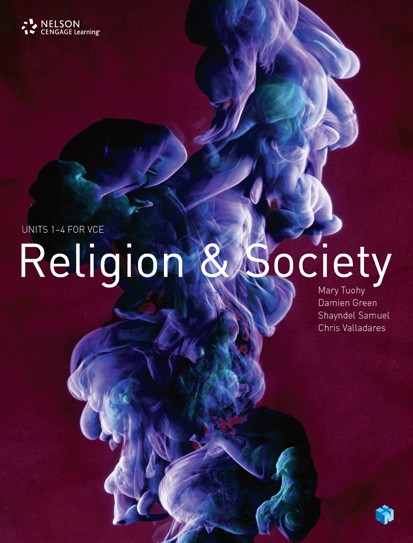 Fully revised to align with the new Religion and Society Study Design to be introduced in 2017Authoritative and experienced author teamEngaging yet comprehensive treatment of key knowledgeFrequent activities in the book and the additional online resources address key skillsUpdated statistics and case studiesExtensive glossaryTeacher advice resources for adopting schoolsA suite of NelsonNet resources to support extension learning, exam preparation and teacher planning.About the Authors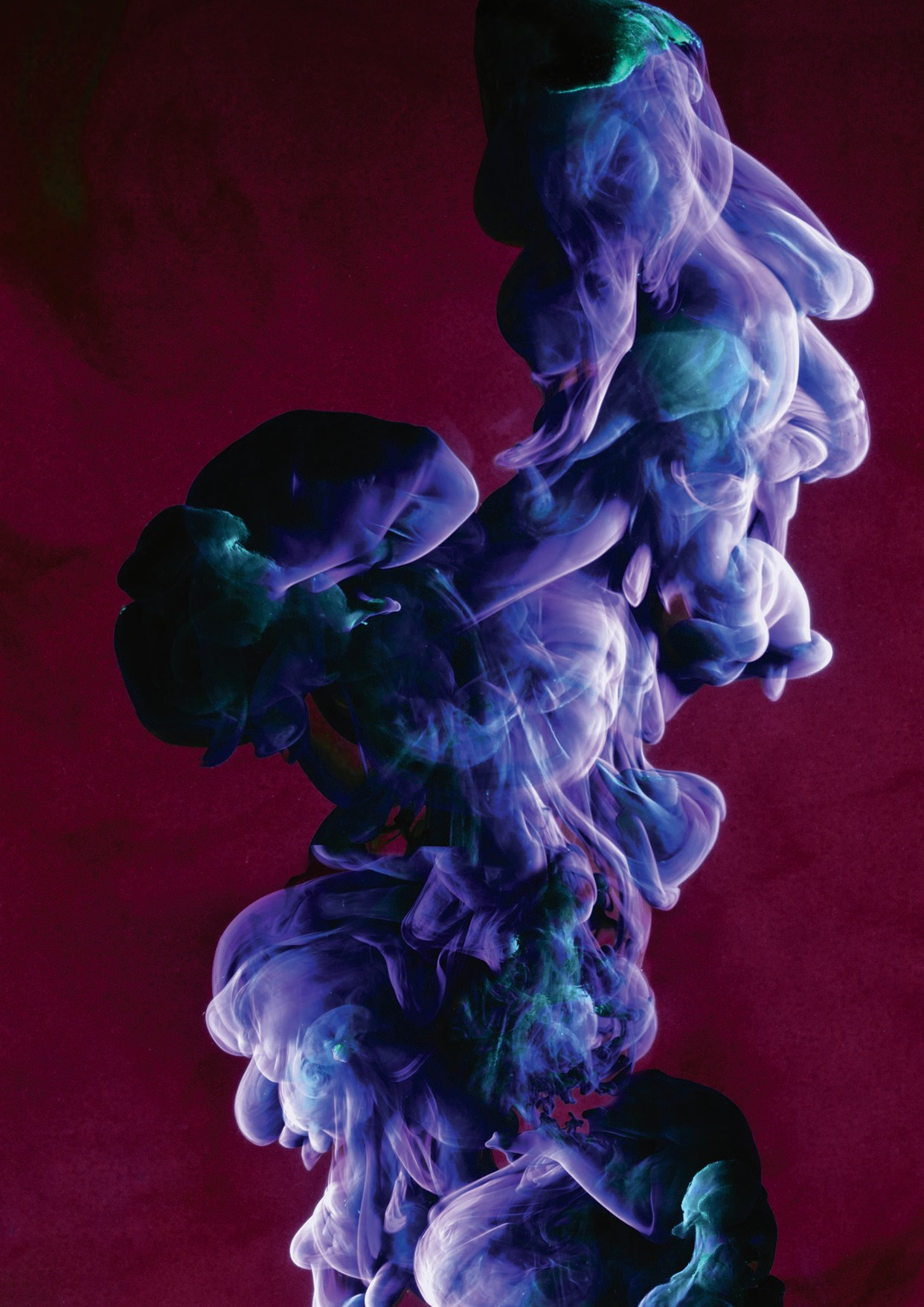 Mary Tuohy is Director of Religious Education and Faith Development at St Bede’s College and President of the RASNET. She was previously a lead author of the title Religion and Ethics in a Pluralist Society.Damien Green currently teaches VCE Religion and Society at The King David School. He has been an active member of RASNET and advocate of VCE Religion and Society.Shayndel Samuel currently teaches religion and society at The King David School, is Treasurer of RASNET and was a member of the original writing team for VCE Religion and Society.Christine Valladares teaches at Avila College, is a RASNET committee member and has been an active member of the VCE Society and Culture community for many years.Table of ContentsUnit 1: Society, spirituality and religionBig questions and big answersBack to the pastReligion in AustraliaUnit 2: Religion and ethicsThinking and decidingReligious viewpointsEngaging in an ethical societyUnit 3: The search for meaningQuestions, answers and possibilitiesDynamic aspectsRediscovering meaningUnit 4: Continuity, challenge and changeMeeting challengeStimulus, response, impactUNITS 1–4 FOR VCE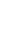 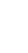 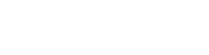 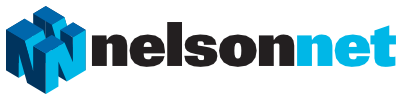 Complimentary access to NelsonNet is available to teachers who use the accompanying student book as a core resource in their classroom. Contact your education consultant for access codes and conditions.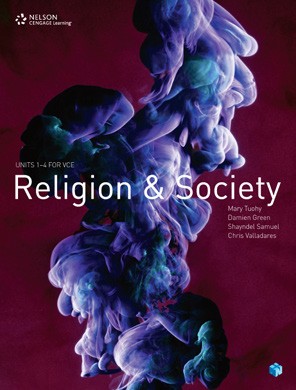 O  R  D  E R	F O R M*Selected products are available to trial for 30 days. Within 30 days the product(s) must be either paid for or returned to us in mint condition.Prices are subject to change without notice.Complimentary access to NelsonNet is available to teachers who use the accompanying student book as a core resource in their classroom.Contact your Nelson Education Consultant for access codes and conditions.C  R  E  D I T	C  A R D	P A Y M E N T STo securely process your order complete the form and fax to 1300 790 852, one of our customer service staff will call you; OR call customer service on 1300 790 853.All information is correct at the time of printing but is subject to change without prior notice. All prices are recommended and inclusive of GST.† We cannot deliver to PO Box addresses. *An order number is required for on-approval orders.All orders under $100 incur a postage and handling charge of $11.00 incl. GSTTitleAvailableISBNPriceOn approval copy*Firm OrderRELIGION AND SOCIETY UNITS 1 – 4 for VCE, Second editionRELIGION AND SOCIETY UNITS 1 – 4 for VCE, Second editionRELIGION AND SOCIETY UNITS 1 – 4 for VCE, Second editionRELIGION AND SOCIETY UNITS 1 – 4 for VCE, Second editionRELIGION AND SOCIETY UNITS 1 – 4 for VCE, Second editionRELIGION AND SOCIETY UNITS 1 – 4 for VCE, Second editionStudent Book and NelsonNetBook – Includes 4 access codes to NelsonNetBookTerm 4 2016978 0 17 037422 4$83.95NelsonNetBook – 1 access codeTerm 4 2016978 0 17 037874 1$50.95NameDateEmailSchool nameOrder no.*Delivery address†PostcodeTelephoneFaxAuthorised signature